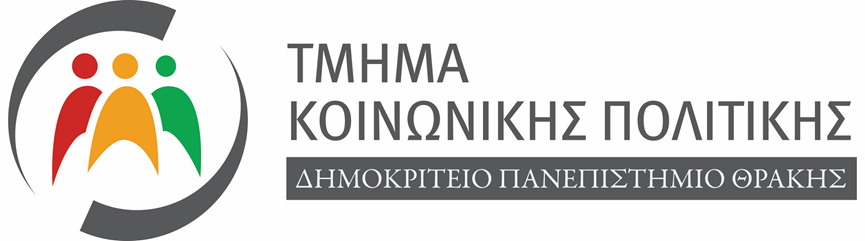 ανακοίνωση για τις δηλώσεις μαθημάτωνΕαρινό εξάμηνο 2022-23  Αγαπητές φοιτήτριες, αγαπητοί φοιτητές του Τμήματος Κοινωνικής Πολιτικής, παρακαλούμε διαβάστε προσεκτικά τις γενικές οδηγίες που ακολουθούν και στη συνέχεια τις ειδικές οδηγίες που αφορούν το έτος σπουδών στο οποίο βρίσκεστε.ΠΡΟΣΟΧΗ: μη υποβολή της δήλωσης μαθημάτων εντός των προθεσμιών που ακολουθούν σημαίνει ΑΠΩΛΕΙΑ του δικαιώματος να εξεταστείτε στα μαθήματα του εαρινού εξαμήνου κατά την εξεταστική περίοδο του Ιουνίου που ακολουθεί, σύμφωνα με τον κανονισμό σπουδών του Τμήματος. Ωστόσο έχετε το δικαίωμα να υποβάλετε υπεύθυνη δήλωση μαθημάτων από 20-27 Ιουλίου, έτσι ώστε να μπορέσετε να δώσετε εξετάσεις κατά την εξεταστική περίοδο του Σεπτεμβρίου.Η διαδικασία των δηλώσεων μαθημάτων θα ακολουθήσει τα εξής στάδια:Στάδιο 1ο: Υποβολή δηλώσεων. Οι υποβολές των δηλώσεων θα αρχίσουν την Τρίτη 21/3/2023 και θα ολοκληρωθούν την Παρασκευή 31/3/2023, ώρα 23:59. Θα πραγματοποιηθούν ηλεκτρονικά, μέσω του μηχανογραφικού συστήματος του Τμήματος.Κατά την περίοδο των δηλώσεων έχετε δικαίωμα να δηλώσετε τα μαθήματα, (υποχρεωτικά και επιλογής) που αντιστοιχούν στο εξάμηνο που βρίσκεστε, καθώς και αυτά που οφείλετε από προηγούμενα αντίστοιχα (εαρινά) εξάμηνα σπουδών. (Ακολουθούν αναλυτικές οδηγίες για κάθε έτος σπουδών).■ Νέα δυνατότητα: Το Τμήμα Κοινωνικής Πολιτικής παρέχει τη δυνατότητα να λάβετε πτυχίο (εάν το επιθυμείτε) με έως 4 επιπλέον μαθήματα (έως 1 μάθημα ανά έτος σπουδών) από τον ελάχιστο αριθμό των 40 μαθημάτων (δηλαδή να λάβετε πτυχίο έχοντας περάσει έως 44 μαθήματα). Αυτή η νέα δυνατότητα παρέχεται έτσι ώστε να μπορείτε να εξεταστείτε στα Παιδαγωγικά μαθήματα που οδηγούν στη λήψη του Πιστοποιητικού Παιδαγωγικής και Διδακτικής Επάρκειας (ΠΠΔΕ) χωρίς να είστε αναγκασμένοι/ες να μειώσετε τον αριθμό των υπόλοιπων μαθημάτων της Κοινωνικής Πολιτικής, εάν βέβαια το επιθυμείτε. Εάν εξεταστείτε επιτυχώς σε περισσότερα των 40 μαθημάτων, θα επιλέξετε εσείς τα μαθήματα επιλογής τα οποία θα μετρήσουν για τον βαθμό πτυχίου, ενώ τα υπόλοιπα θα αναγράφονται στην αναλυτική βαθμολογία σας. Για να χρησιμοποιήσετε τη δυνατότητα αυτή θα πρέπει, εκτός από τη δήλωση των πρόσθετων μαθημάτων επιλογής, να στείλετε ηλεκτρονικό μήνυμα στην Γραμματεία, στη διεύθυνση afygka@affil.duth.gr (κ. Α. Φυγκά), αναφέροντας τον αριθμό των πρόσθετων μαθημάτων επιλογής που δηλώσατε. Για αυτή τη δυνατότητα, δείτε αναλυτικές οδηγίες για κάθε έτος σπουδών στη συνέχεια.Σημείωση: Σε κάθε περίπτωση, όσοι/ες έχετε εισαχθεί στο Τμήμα από το ακαδημαϊκό έτος 2019-20 και μετά, για να λάβετε πτυχίο θα πρέπει να έχετε εξεταστεί επιτυχώς σε τουλάχιστον 3 μαθήματα από τις Επιλογές Α, 3 από τις Επιλογές Β, 7 από τις Επιλογές Γ και 7 από τις Επιλογές Δ. Δεν είναι δυνατόν δηλαδή να αντικαταστήσετε τον ελάχιστο αριθμό μαθημάτων από κάθε «δεξαμενή» μαθημάτων επιλογής, περνώντας περισσότερα μαθήματα από άλλες «δεξαμενές» μαθημάτων επιλογής.■ Οι φοιτήτριες και οι φοιτητές έχετε την αποκλειστική ευθύνη για τη δήλωση ή όχι των μαθημάτων που επιθυμείτε. Σε περίπτωση που κάποιο μάθημα δεν έχει δηλωθεί, δε θα είναι δυνατή η εξέταση σε αυτό και η κατοχύρωση βαθμολογίας, ούτε η «μεταφορά» του βαθμού (εάν κατά παρέκκλιση εξεταστεί) σε επόμενη εξεταστική περίοδο.Στάδιο 2ο: Έλεγχος δηλώσεων. Μετά την περίοδο υποβολής δηλώσεων, θα ακολουθήσει ο έλεγχός τους από τη Γραμματεία, μόνο ως προς τα μαθήματα επιλογής. Για τις δηλώσεις φοιτητριών/φοιτητών στις οποίες θα βρεθούν περισσότερα ή λιγότερα μαθήματα επιλογής από αυτά που θα έπρεπε να είχαν δηλωθεί, θα ακολουθήσει το 3ο στάδιο.Στάδιο 3ο: Διόρθωση δηλώσεων.Μετά τον έλεγχο των δηλώσεων από τη Γραμματεία, θα δοθεί μία σύντομη χρονική περίοδος, για να διορθωθούν από τις φοιτήτριες και τους φοιτητές οι δηλώσεις με τον λανθασμένο αριθμό μαθημάτων επιλογής, αλλά και για να πραγματοποιήσουν δήλωση μαθημάτων όσες/οι το παραμέλησαν στο 1ο στάδιο. Η δήλωση των μαθημάτων πραγματοποιείται με είσοδο στη διεύθυνση https://student.duth.gr και ακολουθώντας τις οδηγίες στη συνέχεια.Για να αποδεικνύετε (εάν χρειαστεί) ότι έχετε πραγματοποιήσει εμπρόθεσμα τη δήλωση μαθημάτων, θα πρέπει να εκτυπώσετε από τον λογαριασμό σας το σχετικό αποδεικτικό. Εάν δεν έχετε εκτυπώσει το αποδεικτικό αυτό δε θα σας δοθεί η δυνατότητα για εκπρόθεσμη δήλωση μαθημάτων στην περίπτωση που η αρχική δήλωση δεν είχε καταχωρηθεί στο ηλεκτρονικό σύστημα. Οδηγίες προς όλα τα έτη για τη λήψη Πιστοποιητικού Παιδαγωγικής και Διδακτικής Επάρκειας (ΠΠΔΕ)Για τη λήψη Πιστοποιητικού Παιδαγωγικής και Διδακτικής Επάρκειας (ΠΠΔΕ) θα πρέπει να έχουν επιλεγεί (και εξεταστεί επιτυχώς) σε όλη τη διάρκεια των σπουδών μέχρι τη λήψη του πτυχίου τουλάχιστον 8 μαθήματα, εκ των οποίων τα 4 είναι υποχρεωτικά για τη λήψη ΠΠΔΕ (φαίνονται στον Πίνακα 1) και τα 4 είναι επιλογής για τη λήψη ΠΠΔΕ, δηλαδή μπορείτε να επιλέξετε 4 μαθήματα από μία μεγαλύτερη δεξαμενή μαθημάτων (φαίνονται στον Πίνακα 2). Πίνακας 1Σημείωση: Τα υποχρεωτικά μαθήματα για τη λήψη ΠΠΔΕ είναι όλα επιλογής για τη λήψη του πτυχίου, οπότε υποχρεούνται να τα δηλώσουν μόνο όσοι/ες επιθυμούν να λάβουν ΠΠΔΕ. Εάν δεν επιθυμείτε τη λήψη ΠΠΔΕ δεν είναι υποχρεωτικό να τα επιλέξετε. Πίνακας 2Σημείωση: Δύο (2) από τα μαθήματα επιλογής για τη λήψη ΠΠΔΕ (με κωδικούς 20 και 23 στον Πίνακα 2) είναι υποχρεωτικά για τη λήψη του πτυχίου (στο τρέχον πρόγραμμα σπουδών, εισαγωγής 2018-19 και έπειτα), δηλαδή η επιλογή τους είναι υποχρεωτική ούτως ή άλλως. Επομένως, απομένουν μόνο 2 μαθήματα επιλογής για τη λήψη ΠΠΔΕ, που θα πρέπει (κατ’ ελάχιστο) να επιλεγούν από τον Πίνακα 2 (εκτός των 20 και 23) σε όλη τη διάρκεια των σπουδών της/του φοιτήτριας/φοιτητή. Προσοχή: Τα μαθήματα επιλογής που πρέπει να επιλέξετε για να λάβετε το ΠΠΔΕ δεν είναι αναγκαίο να δηλωθούν στο τρέχον εξάμηνο αλλά μπορούν να δηλωθούν και στα επόμενα εξάμηνα των σπουδών σας μέχρι και το 8ο εξάμηνο. Δηλαδή έχετε χρονικό περιθώριο για να επιλέξετε τα μαθήματα αυτά μέχρι τη λήψη του πτυχίου σας. Επομένως, σας προτρέπουμε να εξετάσετε το σύνολο του προγράμματος σπουδών για όλα τα εξάμηνα, ώστε να επιλέξετε ποια θα είναι τα μαθήματα αυτά λαμβάνοντας υπόψη το σύνολο των μαθημάτων επιλογής και όχι μόνο αυτά που είναι διαθέσιμα στο τρέχον εξάμηνο σπουδών σας.Συγκεκριμένες οδηγίες ανά έτος σπουδών.Στη συνέχεια, διαβάστε μόνο το κείμενο που αφορά το έτος σπουδών στο οποίο βρίσκεστε.Πρωτοετείς (2ο Εξάμηνο, εισαγωγή 2022-23).Θα πρέπει να δηλώσετε:■ Τα 4 υποχρεωτικά μαθήματα του 2ου εξαμήνου.■ Μέχρι 1 μάθημα επιλογής από τη δεξαμενή επιλογών Β (Πίνακας 3).■ Για την περίπτωση που επιθυμείτε να λάβετε πτυχίο με πρόσθετα μαθήματα (έως 44 συνολικά) μπορείτε να επιλέξετε, εκτός από τα παραπάνω, έως 1 επιπλέον μάθημα από τη δεξαμενή επιλογών Β. Για να χρησιμοποιήσετε τη δυνατότητα αυτή θα πρέπει, εκτός από την ηλεκτρονική δήλωση του πρόσθετου μαθήματος επιλογής, να στείλτε ηλεκτρονικό μήνυμα στην Γραμματεία, στη διεύθυνση afygka@affil.duth.gr (κ. Α. Φυγκά), αναφέροντας το έτος στο οποίο βρίσκεστε και ότι δηλώσατε ένα πρόσθετο μάθημα επιλογής. Υπενθυμίζεται ότι σε κάθε έτος σπουδών (και στα δύο του εξάμηνα) έχετε δικαίωμα να περάσετε μόνο ένα πρόσθετο μάθημα επιλογής.Πίνακας 3. Επιλογές ΒΜπορείτε να δείτε τα μαθήματα όλων των εξαμήνων στο τρέχον πρόγραμμα σπουδών του Τμήματος, που είναι αναρτημένο στην ιστοσελίδα του Τμήματος: https://sp.duth.gr/%cf%80%cf%81%ce%bf%cf%80%cf%84%cf%85%cf%87%ce%b9%ce%b1%ce%ba%ce%ac/%cf%80%cf%81%cf%8c%ce%b3%cf%81%ce%b1%ce%bc%ce%bc%ce%b1-%cf%83%cf%80%ce%bf%cf%85%ce%b4%cf%8e%ce%bd/Δευτεροετείς (4ο Εξάμηνο, εισαγωγή 2021-22)Θα πρέπει να δηλώσετε:■ Τα 3 υποχρεωτικά μαθήματα του 4ου εξαμήνου.■ Από τα υποχρεωτικά μαθήματα του 2ου εξαμήνου, μόνο αυτά που χρωστάτε.■ 2 μαθήματα επιλογής από τη δεξαμενή επιλογών Β (Πίνακας 3). (Εννοείται ότι δεν μπορείτε να ξαναδηλώσετε μάθημα επιλογής που έχετε περάσει). ■ Μέχρι 1 επιπλέον μάθημα επιλογής από τη δεξαμενή επιλογών Β (Πίνακας 3), μόνο εάν δεν έχετε περάσει το μάθημα επιλογής που είχατε δηλώσει στο 2ο εξάμηνο σπουδών σας, πέρσι. (Μπορείτε να δηλώσετε είτε το ίδιο, είτε άλλο μάθημα επιλογής).■ Για την περίπτωση που επιθυμείτε να λάβετε πτυχίο με πρόσθετα μαθήματα (έως 44 συνολικά) μπορείτε να επιλέξετε, εκτός από τα παραπάνω, έως 2 επιπλέον μαθήματα από τη δεξαμενή επιλογών Β. Για να χρησιμοποιήσετε τη δυνατότητα αυτή θα πρέπει, εκτός από τη δήλωση των πρόσθετων μαθημάτων επιλογής, να στείλτε ηλεκτρονικό μήνυμα στην Γραμματεία, στη διεύθυνση afygka@affil.duth.gr (κ. Α. Φυγκά), αναφέροντας το έτος στο οποίο βρίσκεστε και τον αριθμό των πρόσθετων μαθημάτων επιλογής που δηλώσατε. Υπενθυμίζεται ότι σε κάθε έτος σπουδών (και στα δύο του εξάμηνα) έχετε δικαίωμα να περάσετε μόνο ένα πρόσθετο μάθημα επιλογής.Πίνακας 3. Επιλογές ΒΜπορείτε να δείτε τα μαθήματα όλων των εξαμήνων στο τρέχον πρόγραμμα σπουδών του Τμήματος, που είναι αναρτημένο στην ιστοσελίδα του Τμήματος: https://sp.duth.gr/%cf%80%cf%81%ce%bf%cf%80%cf%84%cf%85%cf%87%ce%b9%ce%b1%ce%ba%ce%ac/%cf%80%cf%81%cf%8c%ce%b3%cf%81%ce%b1%ce%bc%ce%bc%ce%b1-%cf%83%cf%80%ce%bf%cf%85%ce%b4%cf%8e%ce%bd/Τριτοετείς (6ο Εξάμηνο, εισαγωγή 2020-21)Θα πρέπει να δηλώσετε:■ Τα 2 υποχρεωτικά μαθήματα του 6ου εξαμήνου.■ Από τα υποχρεωτικά μαθήματα του 2ου και 4ου εξαμήνου, μόνο αυτά που χρωστάτε.■ 3 μαθήματα επιλογής από τη δεξαμενή επιλογών Δ (Πίνακας 4).■ Μέχρι 3 επιπλέον μαθήματα επιλογής από τη δεξαμενή επιλογών Β (Πίνακας 3) για την επαναδήλωση ή αντικατάσταση των μαθημάτων επιλογής που οφείλετε (και μόνο εάν και έως όσα οφείλετε) από το πρώτο και δεύτερο έτος σπουδών.■ Για την περίπτωση που επιθυμείτε να λάβετε πτυχίο με πρόσθετα μαθήματα (έως 44 συνολικά) μπορείτε να επιλέξετε, εκτός από τα παραπάνω, έως 2 επιπλέον μαθήματα από τη δεξαμενή επιλογών Β (εάν δεν τα είχατε περάσει στο 1ο και 2ο έτος) και έως 1 επιπλέον μάθημα από τη δεξαμενή επιλογών Δ. Για να χρησιμοποιήσετε τη δυνατότητα αυτή θα πρέπει, εκτός από τη δήλωση των πρόσθετων μαθημάτων επιλογής, να στείλτε ηλεκτρονικό μήνυμα στην Γραμματεία, στη διεύθυνση afygka@affil.duth.gr (κ. Α. Φυγκά), αναφέροντας το έτος στο οποίο βρίσκεστε και τον αριθμό των πρόσθετων μαθημάτων επιλογής που δηλώσατε από κάθε δεξαμενή επιλογών (Β, ή/και Δ). Υπενθυμίζεται ότι σε κάθε έτος σπουδών (και στα δύο του εξάμηνα) έχετε δικαίωμα να περάσετε μόνο ένα πρόσθετο μάθημα επιλογής.Πίνακας 4. Επιλογές ΔΠίνακας 3. Επιλογές ΒΜπορείτε να δείτε τα μαθήματα όλων των εξαμήνων στο τρέχον πρόγραμμα σπουδών του Τμήματος, που είναι αναρτημένο στην ιστοσελίδα του Τμήματος: https://sp.duth.gr/%cf%80%cf%81%ce%bf%cf%80%cf%84%cf%85%cf%87%ce%b9%ce%b1%ce%ba%ce%ac/%cf%80%cf%81%cf%8c%ce%b3%cf%81%ce%b1%ce%bc%ce%bc%ce%b1-%cf%83%cf%80%ce%bf%cf%85%ce%b4%cf%8e%ce%bd/Τεταρτοετείς (8ο Εξάμηνο, εισαγωγή 2019-20)Θα πρέπει να δηλώσετε:■ Το 1 υποχρεωτικό μάθημα του 8ου εξαμήνου.■ Από τα υποχρεωτικά μαθήματα του 2ου, 4ου και 6ου εξαμήνου, μόνο αυτά που χρωστάτε.■ 4 μαθήματα επιλογής του 8ου εξαμήνου από τη δεξαμενή επιλογών Δ (Πίνακας 4). (Προσοχή: • Εάν δηλώσετε την Πρακτική Άσκηση επιτρέπεται να δηλώσετε μέχρι 5 μαθήματα ώστε να καλύψετε τον αριθμό που δικαιούστε σε περίπτωση που δεν καταστεί εφικτή η συμμετοχή σας στην πρακτική άσκηση. • Η Πτυχιακή Εργασία ισοδυναμεί με 2 μαθήματα επιλογής, οπότε όσοι/ες έχετε δικαίωμα να τη δηλώσετε θα μπορείτε να επιλέξετε μέχρι 2 ακόμη μαθήματα επιλογής).■ Μέχρι τον αριθμό μαθημάτων επιλογής που χρωστάτε (και μόνο εάν χρωστάτε) από το 6ο εξάμηνο (μέγιστος αριθμός 3) από τη δεξαμενή επιλογών Δ (Πίνακας 3). ■ Μέχρι 3 μαθήματα επιλογής που χρωστάτε (και μόνο εάν χρωστάτε) από το 1ο ή/και το 3ο εξάμηνο από τη δεξαμενή επιλογών Β (Πίνακας 1).■ Για την περίπτωση που επιθυμείτε να λάβετε πτυχίο με πρόσθετα μαθήματα (έως 44 συνολικά) μπορείτε να επιλέξετε, εκτός από τα παραπάνω, έως 2 επιπλέον μαθήματα από τη δεξαμενή επιλογών Β (εάν δεν τα είχατε περάσει στο 1ο και 2ο έτος) και έως 2 επιπλέον μαθήματα από τη δεξαμενή επιλογών Δ. Για να χρησιμοποιήσετε τη δυνατότητα αυτή θα πρέπει, εκτός από τη δήλωση των πρόσθετων μαθημάτων επιλογής, να στείλτε ηλεκτρονικό μήνυμα στη Γραμματεία, στη διεύθυνση afygka@affil.duth.gr (κ. Α. Φυγκά), αναφέροντας το έτος στο οποίο βρίσκεστε και τον αριθμό των πρόσθετων μαθημάτων επιλογής που δηλώσατε από κάθε δεξαμενή επιλογών (Β, ή/και Δ). Υπενθυμίζεται ότι σε κάθε έτος σπουδών (και στα δύο του εξάμηνα) έχετε δικαίωμα να περάσετε μόνο ένα πρόσθετο μάθημα επιλογής.Πίνακας 4. Επιλογές ΔΠίνακας 3. Επιλογές ΒΜπορείτε να δείτε τα μαθήματα όλων των εξαμήνων στο τρέχον πρόγραμμα σπουδών του Τμήματος, που είναι αναρτημένο στην ιστοσελίδα του Τμήματος: https://sp.duth.gr/%cf%80%cf%81%ce%bf%cf%80%cf%84%cf%85%cf%87%ce%b9%ce%b1%ce%ba%ce%ac/%cf%80%cf%81%cf%8c%ce%b3%cf%81%ce%b1%ce%bc%ce%bc%ce%b1-%cf%83%cf%80%ce%bf%cf%85%ce%b4%cf%8e%ce%bd/Υπέρ-Τεταρτοετείς (εισαγωγής 2018-19 ή παλαιότερα)Οι «επί πτυχίω» φοιτήτριες/ητές, που εισήχθησαν το ακαδ. έτος 2018-19 ή παλαιότερα, ακολουθούν για τα υποχρεωτικά μαθήματα το πρόγραμμα σπουδών που ίσχυε κατά το έτος εισαγωγής τους, λαμβάνοντας υπόψη τις αντιστοιχίσεις μαθημάτων, όπου αυτές είναι αναγκαίες. Για κάθε ερώτηση σχετικά με τις αντιστοιχίσεις θα πρέπει να απευθύνονται ηλεκτρονικά στον Καθηγητή κ. Αλέξη Ιωαννίδη στη διεύθυνση: aioann@sp.duth.grΘα πρέπει επομένως να δηλώσουν όσα υποχρεωτικά μαθήματα οφείλουν από όλα τα έτη και όλα τα εξάμηνα σπουδών, τόσο τα χειμερινά όσο και τα εαρινά. Μπορούν επιπλέον να επιλέξουν από τον παρακάτω Πίνακα 5 τα μαθήματα επιλογής που επιθυμούν για να καλύψουν τον αριθμό μαθημάτων επιλογής που οφείλουν από τα εξάμηνα 2ο, 4ο, 6ο και 8ο του προγράμματος σπουδών τους. Μπορούν να δηλώσουν μέχρι τον αριθμό των μαθημάτων επιλογής που οφείλουν από τα παραπάνω εξάμηνα και όχι περισσότερα. Προσοχή: Εάν κάποια από αυτά τα μαθήματα, έχοντας τον ίδιο ή παραπλήσιο τίτλο, ήταν υποχρεωτικά για το Πρόγραμμα Σπουδών κάποιας φοιτήτριας ή κάποιου φοιτητή, τότε δε μπορεί να τα δηλώσει και σαν μαθήματα επιλογής.Ειδική εξαίρεση για τη λήψη ΠΠΔΕ από υπερτεταρτοετείςΕίναι πιθανό να υπάρχουν υπερτεταρτοετείς φοιτητές/τριες που έχουν ήδη εξεταστεί επιτυχώς στα περισσότερα μαθήματα επιλογής του προγράμματος σπουδών τους, με αποτέλεσμα να μην έχουν διαθέσιμα έξι μαθήματα επιλογής για να τα δηλώσουν και να λάβουν το ΠΠΔΕ, εάν το επιθυμούν. [Θυμίζουμε ότι τα 2 από τα 8 μαθήματα που είναι απαραίτητα για τη λήψη του ΠΠΔΕ (μαθήματα 20 και 23) είναι υποχρεωτικά για τη λήψη πτυχίου για το τρέχον πρόγραμμα σπουδών]. Για τη λήψη ΠΠΔΕ οι φοιτητές/τριες αυτοί/ές έχουν το δικαίωμα να δηλώσουν επιπλέον μαθήματα επιλογής σε αυτό το εξάμηνο, έτσι ώστε να λάβουν το ΠΠΔΕ. Θα πρέπει να δηλώσουν τόσα επιπλέον μαθήματα επιλογής, όσα χρειάζονται για να συμπληρώσουν τον ελάχιστο αριθμό των 6 μαθημάτων για τη λήψη ΠΠΔΕ, αφού φυσικά αφαιρέσουν τα μαθήματα επιλογής που έχουν περάσει και εντάσσονται στα μαθήματα για τη λήψη ΠΠΔΕ. Επίσης μπορούν για τον παραπάνω σκοπό να χρησιμοποιήσουν και τη δυνατότητα που δίνεται σε όλες/ους να επιτύχουν σε έως και 44 μαθήματα για τη λήψη του πτυχίου τους. Πίνακας 5. Μαθήματα Επιλογής για υπερτεταρτοετείςΣημείωση: Εάν δηλώσετε την Πρακτική Άσκηση επιτρέπεται να δηλώσετε μέχρι 1 επιπλέον μάθημα ώστε να καλύψετε τον αριθμό που δικαιούστε σε περίπτωση που δεν επιλεγείτε για την πρακτική άσκηση. Για την πρακτική άσκηση έχουν προτεραιότητα οι φοιτήτριες και φοιτητές του 4ου έτους σπουδών.Πρόσθετες διευκρινήσεις για παλαιότερες φοιτήτριες/παλαιότερους φοιτητές ■  Το μάθημα «Οικογένεια, φύλο και κοινωνική πολιτική» εμφανίζεται στη δήλωση μαθημάτων με το όνομα «Φύλο, ιστορία και κοινωνική πολιτική». ■ Για φοιτητές/τριες παλαιότερων προγραμμάτων σπουδών το μάθημα  «Μεθοδολογία Κοινωνικής Έρευνας» ή «Μεθοδολογία Κοινωνικής Έρευνας 1» αντιστοιχεί στο μάθημα 23: «Ποσοτικές Μέθοδοι Κοινωνικής Έρευνας- Στατιστική Ανάλυση με χρήση Η/Υ». Επίσης, το μάθημα παλαιότερων προγραμμάτων σπουδών «Μεθοδολογία Κοινωνικής Έρευνας 2» αντιστοιχεί στο μάθημα 20: «Ποιοτικές Μέθοδοι Κοινωνικής Έρευνας». Οι φοιτητές/τριες εισαγωγής 2018-19 για τα παραπάνω μαθήματα και τον τρόπο δήλωσής τους παρακαλούνται να έρθουν σε επικοινωνία με την Γραμματεία.■ Οι φοιτήτριες/τές εισαγωγής 2008-09 και μόνο, θα πρέπει να δηλώσουν ως υποχρεωτικό μάθημα κατεύθυνσης (εφόσον το οφείλουν) το Οικονομικά της Κοινωνικής Ασφάλισης και όχι το Μέθοδοι Οικονομικής Αξιολόγησης. Για τις υπόλοιπες φοιτήτριες/τους υπόλοιπους φοιτητές, υποχρεωτικό μάθημα κατεύθυνσης είναι το Μέθοδοι Οικονομικής Αξιολόγησης.  ■ Εάν για τις παλαιότερες φοιτήτριες/τους παλαιότερους φοιτητές προκύψουν ερωτήσεις ως προς τα μαθήματα που οφείλουν για πτυχίο, που δεν απαντήθηκαν προηγουμένως, θα πρέπει πριν κάνουν τη δήλωση μαθημάτων να απευθυνθούν στη Γραμματεία και συγκεκριμένα στην κ. Αναστασία Φυγκά (τηλ. 2531039421), για επεξηγήσεις - διευθέτηση.Παρακαλούνται όλες οι φοιτήτριες και όλοι οι φοιτητές να είναι ιδιαίτερα προσεκτικές/οί κατά τη διαδικασία των δηλώσεων μαθημάτων, γιατί οποιοδήποτε πιθανό λάθος δε μπορεί να διορθωθεί μετά και το τελευταίο στάδιο της διαδικασίας.Η Γραμματεία του Τμήματος Κοινωνικής Πολιτικής.ΚΜΥποχρεωτικά μαθήματα για τη λήψη ΠΠΔΕΕξάμηνο34Εισαγωγή στην Παιδαγωγική Επιστήμη1ο, 3ο, 5ο, 7ο 66Γενική Διδακτική: Μάθηση και Διδασκαλία2ο, 4ο, 6ο, 8ο 52Πρακτική Άσκηση ΙΙ: Διδακτική Κοινωνικών Επιστημών με τη χρήση Η/Υ 5ο και 7ο 76Πρακτική Άσκηση Ι: Διδακτική Πρακτική Άσκηση6ο και 8ο ΚΜΔεξαμενή μαθημάτων επιλογής για τη λήψη ΠΠΔΕΕξάμηνο20Ποιοτικές Μέθοδοι Κοινωνικής Έρευνας (Υποχρεωτικό για πτυχίο)3ο 23Ποσοτικές Μέθοδοι Κοινωνικής Έρευνας- Στατιστική Ανάλυση με χρήση Η/Υ (Υποχρεωτικό για πτυχίο)4ο 32Πολιτική Κοινωνιολογία 1ο και 3ο33Κοινωνιολογία 1ο και 3ο71Κοινωνιολογία της Εκπαίδευσης1ο και 3ο77Εκπαιδευτική Πολιτική (δεν προσφέρεται φέτος)2ο και 4ο82Διαπολιτισμική Παιδαγωγική 2ο και 4ο48Οικονομική της Εκπαίδευσης (δεν προσφέρεται φέτος)5ο και 7ο60Κοινωνική Ψυχολογία (δεν προσφέρεται φέτος)6ο και 8ο62Ανθρώπινη Ανάπτυξη  (δεν προσφέρεται φέτος)6ο και 8ο65Ανθρωπολογία της Εκπαίδευσης 6ο και 8οΚΜΕΠΙΛΟΓΕΣ Β. Μαθήματα Επιλογής 2ου και 4ου εξαμήνου36Οικονομική και Κοινωνική Πολιτική στη Σύγχρονη ΕλλάδαΤάσσης38Νέοι, Έγκλημα και Ποινική ΚαταστολήΓασπαρινάτου39Μετανάστευση και Μεταναστευτική ΠολιτικήΔάντης40Φύλο, Ιστορία και Κοινωνική ΠολιτικήΣυριάτου66Γενική Διδακτική: Μάθηση και διδασκαλία (Προσφ. σε όλα τα έτη)Τσάρπα82Διαπολιτισμική ΠαιδαγωγικήΜπάροςΚΜΕΠΙΛΟΓΕΣ Β. Μαθήματα Επιλογής 2ου και 4ου εξαμήνου36Οικονομική και Κοινωνική Πολιτική στη Σύγχρονη ΕλλάδαΤάσσης38Νέοι, Έγκλημα και Ποινική ΚαταστολήΓασπαρινάτου39Μετανάστευση και Μεταναστευτική ΠολιτικήΔάντης40Φύλο, Ιστορία και Κοινωνική ΠολιτικήΣυριάτου66Γενική Διδακτική: Μάθηση και διδασκαλία (Προσφ. σε όλα τα έτη)Τσάρπα82Διαπολιτισμική ΠαιδαγωγικήΜπάροςΚΜΕΠΙΛΟΓΕΣ Δ. Μαθήματα Επιλογής 6ου εξαμήνου58Κοινωνική Πολιτική της ΕΕΠαπαναστασίου59Ασφάλεια και Ανθρώπινα ΔικαιώματαΣπυρέα61Οικονομικά της Κοινωνικής ΑσφάλισηςΙωαννίδης65Ανθρωπολογία της ΕκπαίδευσηςΔαλκαβούκης66Γενική Διδακτική: Μάθηση και διδασκαλία  (Προσφ. σε όλα τα έτη)Τσάρπα67Ειδικά Θέματα  Ποινικής Δικαιοσύνης και Αντεγκληματικής ΠολιτικήςΓασπαρινάτου68Περιφερειακή ΑνάπτυξηΙωαννίδης70Κοινωνία Πολιτών: Οικονομία, Κράτος και ΕυημερίαΑλεβίζος72Μη Κυβερνητικές ΟργανώσειςΑσημακόπουλος74Εργασιακές ΣχέσειςΚουτρούκης76Πρακτική Άσκηση Ι: Διδακτική Πρακτική ΆσκησηΤσάρπα84Στεγαστική ΠολιτικήΔάντης89Αγγλικά για Κοινωνικές Επιστήμες ΙΙΠεμπετζόγλουΚΜΕΠΙΛΟΓΕΣ Β. Μαθήματα Επιλογής 2ου και 4ου εξαμήνου36Οικονομική και Κοινωνική Πολιτική στη Σύγχρονη ΕλλάδαΤάσσης38Νέοι, Έγκλημα και Ποινική ΚαταστολήΓασπαρινάτου39Μετανάστευση και Μεταναστευτική ΠολιτικήΔάντης40Φύλο, Ιστορία και Κοινωνική ΠολιτικήΣυριάτου82Διαπολιτισμική ΠαιδαγωγικήΜπάροςΚΜΕΠΙΛΟΓΕΣ Δ. Μαθήματα Επιλογής 6ου εξαμήνου56Πρακτική Άσκηση58Κοινωνική Πολιτική της ΕΕΠαπαναστασίου59Ασφάλεια και Ανθρώπινα ΔικαιώματαΣπυρέα61Οικονομικά της Κοινωνικής ΑσφάλισηςΙωαννίδης65Ανθρωπολογία της ΕκπαίδευσηςΔαλκαβούκης66Γενική Διδακτική: Μάθηση και διδασκαλία  (Προσφ. σε όλα τα έτη)Τσάρπα67Ειδικά Θέματα  Ποινικής Δικαιοσύνης και Αντεγκληματικής ΠολιτικήςΓασπαρινάτου68Περιφερειακή ΑνάπτυξηΙωαννίδης70Κοινωνία Πολιτών: Οικονομία, Κράτος και ΕυημερίαΑλεβίζος72Μη Κυβερνητικές ΟργανώσειςΑσημακόπουλος74Εργασιακές ΣχέσειςΚουτρούκης76Πρακτική Άσκηση Ι: Διδακτική Πρακτική ΆσκησηΤσάρπα84Στεγαστική ΠολιτικήΔάντης89Αγγλικά για Κοινωνικές Επιστήμες ΙΙΠεμπετζόγλουΚΜΕΠΙΛΟΓΕΣ Β. Μαθήματα Επιλογής 2ου και 4ου εξαμήνου36Οικονομική και Κοινωνική Πολιτική στη Σύγχρονη ΕλλάδαΤάσσης38Νέοι, Έγκλημα και Ποινική ΚαταστολήΓασπαρινάτου39Μετανάστευση και Μεταναστευτική ΠολιτικήΔάντης40Φύλο, Ιστορία και Κοινωνική ΠολιτικήΣυριάτου82Διαπολιτισμική ΠαιδαγωγικήΜπάροςΚΜΕΠΙΛΟΓΕΣ Β. Μαθήματα Επιλογής 2ου και 4ου εξαμήνου36Οικονομική και Κοινωνική Πολιτική στη Σύγχρονη ΕλλάδαΤάσσηςΤάσσης38Νέοι, Έγκλημα και Ποινική ΚαταστολήΓασπαρινάτουΓασπαρινάτου39Μετανάστευση και Μεταναστευτική ΠολιτικήΔάντηςΔάντης40Φύλο, Ιστορία και Κοινωνική ΠολιτικήΣυριάτουΣυριάτου82Διαπολιτισμική ΠαιδαγωγικήΜπάροςΜπάρος56Πρακτική Άσκηση58Κοινωνική Πολιτική της ΕΕΠαπαναστασίου59Ασφάλεια και Ανθρώπινα ΔικαιώματαΣπυρέα61Οικονομικά της Κοινωνικής ΑσφάλισηςΙωαννίδης65Ανθρωπολογία της ΕκπαίδευσηςΔαλκαβούκης66Γενική Διδακτική: Μάθηση και διδασκαλίαΤσάρπα67Ειδικά Θέματα  Ποινικής Δικαιοσύνης και Αντεγκληματικής ΠολιτικήςΓασπαρινάτου68Περιφερειακή ΑνάπτυξηΙωαννίδης70Κοινωνία Πολιτών: Οικονομία, Κράτος και ΕυημερίαΑλεβίζος72Μη Κυβερνητικές ΟργανώσειςΑσημακόπουλος74Εργασιακές ΣχέσειςΚουτρούκης76Πρακτική Άσκηση Ι: Διδακτική Πρακτική ΆσκησηΤσάρπα84Στεγαστική ΠολιτικήΔάντης89Αγγλικά για Κοινωνικές Επιστήμες ΙΙΠεμπετζόγλου